CSI Ahmadi Form 02 (25 Mar 2015)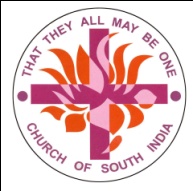 St. Paul’s CSI CongregationAhmadi, KuwaitSt. Paul’s CSI CongregationAhmadi, KuwaitSt. Paul’s CSI CongregationAhmadi, KuwaitSt. Paul’s CSI CongregationAhmadi, KuwaitSt. Paul’s CSI CongregationAhmadi, KuwaitSt. Paul’s CSI CongregationAhmadi, KuwaitSt. Paul’s CSI CongregationAhmadi, Kuwait
7, Sixth Street 
North Ahmadi, Kuwait 64018
Phone: +965 9661 1056
email: vicar@csiahmadikuwait.com
secretary@csiahmadikuwait.com
7, Sixth Street 
North Ahmadi, Kuwait 64018
Phone: +965 9661 1056
email: vicar@csiahmadikuwait.com
secretary@csiahmadikuwait.com
7, Sixth Street 
North Ahmadi, Kuwait 64018
Phone: +965 9661 1056
email: vicar@csiahmadikuwait.com
secretary@csiahmadikuwait.com
7, Sixth Street 
North Ahmadi, Kuwait 64018
Phone: +965 9661 1056
email: vicar@csiahmadikuwait.com
secretary@csiahmadikuwait.com
7, Sixth Street 
North Ahmadi, Kuwait 64018
Phone: +965 9661 1056
email: vicar@csiahmadikuwait.com
secretary@csiahmadikuwait.com
7, Sixth Street 
North Ahmadi, Kuwait 64018
Phone: +965 9661 1056
email: vicar@csiahmadikuwait.com
secretary@csiahmadikuwait.comChurch Directory Registration & Update FormChurch Directory Registration & Update FormChurch Directory Registration & Update FormChurch Directory Registration & Update FormChurch Directory Registration & Update FormChurch Directory Registration & Update FormChurch Directory Registration & Update FormChurch Directory Registration & Update FormChurch Directory Registration & Update FormChurch Directory Registration & Update FormChurch Directory Registration & Update FormChurch Directory Registration & Update FormChurch Directory Registration & Update FormChurch Directory Registration & Update FormChurch Directory Registration & Update FormChurch Directory Registration & Update FormHOF Name (Full):HOF Name (Full):HOF Name (Full):HOF Name (Full):Blood Group:Blood Group:Date of Birth:Date of Birth:Date of Birth:Date of Birth:Marital Status:  Married          SingleMarital Status:  Married          SingleMarital Status:  Married          SingleMarital Status:  Married          SingleMarital Status:  Married          SingleMarital Status:  Married          SingleMarital Status:  Married          SingleHome Parish:Home Parish:Home Parish:Home Parish:Address:Address:Address:Address:KuwaitKuwaitKuwaitKuwaitKuwaitIndiaIndiaIndiaIndiaIndiaIndiaIndiaAddress:Address:Address:Address:Address:Address:Address:Address:Address:Address:Address:Address:Address:Address:Address:Address:Mobile No:Mobile No:Mobile No:Mobile No:Home Number:Home Number:Home Number:Home Number:Office Number:Office Number:Office Number:Office Number:Email Address:Email Address:Email Address:Email Address:Wedding Date:Wedding Date:Wedding Date:Wedding Date:Number of Children:Number of Children:Number of Children:Number of Children:Number of Children:SL.SL.Name of Family MembersName of Family MembersName of Family MembersName of Family MembersName of Family MembersName of Family MembersBlood GroupRelationshipRelationshipRelationshipRelationshipRelationshipDate of BirthDate of BirthPreferred Login IDFor websitePreferred Login IDFor websitePreferred Login IDFor websitePreferred Login IDFor websiteOption 1Option 1Option 2Option 2Option 2Option 3Option 3Option 3Option 3Preferred Login IDFor websitePreferred Login IDFor websitePreferred Login IDFor websitePreferred Login IDFor websiteNOTEPlease fill the form in BLOCK Letters and submit to the Vicar or the Church Secretary.Forward a most recent family photo to csiahmadikuwait@gmail.com Title the photo with HOF name.For Date of Birth and Wedding Date fields, just the date and Month will be required.Please fill the form in BLOCK Letters and submit to the Vicar or the Church Secretary.Forward a most recent family photo to csiahmadikuwait@gmail.com Title the photo with HOF name.For Date of Birth and Wedding Date fields, just the date and Month will be required.Please fill the form in BLOCK Letters and submit to the Vicar or the Church Secretary.Forward a most recent family photo to csiahmadikuwait@gmail.com Title the photo with HOF name.For Date of Birth and Wedding Date fields, just the date and Month will be required.Please fill the form in BLOCK Letters and submit to the Vicar or the Church Secretary.Forward a most recent family photo to csiahmadikuwait@gmail.com Title the photo with HOF name.For Date of Birth and Wedding Date fields, just the date and Month will be required.Please fill the form in BLOCK Letters and submit to the Vicar or the Church Secretary.Forward a most recent family photo to csiahmadikuwait@gmail.com Title the photo with HOF name.For Date of Birth and Wedding Date fields, just the date and Month will be required.Please fill the form in BLOCK Letters and submit to the Vicar or the Church Secretary.Forward a most recent family photo to csiahmadikuwait@gmail.com Title the photo with HOF name.For Date of Birth and Wedding Date fields, just the date and Month will be required.Please fill the form in BLOCK Letters and submit to the Vicar or the Church Secretary.Forward a most recent family photo to csiahmadikuwait@gmail.com Title the photo with HOF name.For Date of Birth and Wedding Date fields, just the date and Month will be required.Please fill the form in BLOCK Letters and submit to the Vicar or the Church Secretary.Forward a most recent family photo to csiahmadikuwait@gmail.com Title the photo with HOF name.For Date of Birth and Wedding Date fields, just the date and Month will be required.Please fill the form in BLOCK Letters and submit to the Vicar or the Church Secretary.Forward a most recent family photo to csiahmadikuwait@gmail.com Title the photo with HOF name.For Date of Birth and Wedding Date fields, just the date and Month will be required.Please fill the form in BLOCK Letters and submit to the Vicar or the Church Secretary.Forward a most recent family photo to csiahmadikuwait@gmail.com Title the photo with HOF name.For Date of Birth and Wedding Date fields, just the date and Month will be required.Verification (Official Use Only)Verification (Official Use Only)Verification (Official Use Only)Verification (Official Use Only)Verification (Official Use Only)NOTEPlease fill the form in BLOCK Letters and submit to the Vicar or the Church Secretary.Forward a most recent family photo to csiahmadikuwait@gmail.com Title the photo with HOF name.For Date of Birth and Wedding Date fields, just the date and Month will be required.Please fill the form in BLOCK Letters and submit to the Vicar or the Church Secretary.Forward a most recent family photo to csiahmadikuwait@gmail.com Title the photo with HOF name.For Date of Birth and Wedding Date fields, just the date and Month will be required.Please fill the form in BLOCK Letters and submit to the Vicar or the Church Secretary.Forward a most recent family photo to csiahmadikuwait@gmail.com Title the photo with HOF name.For Date of Birth and Wedding Date fields, just the date and Month will be required.Please fill the form in BLOCK Letters and submit to the Vicar or the Church Secretary.Forward a most recent family photo to csiahmadikuwait@gmail.com Title the photo with HOF name.For Date of Birth and Wedding Date fields, just the date and Month will be required.Please fill the form in BLOCK Letters and submit to the Vicar or the Church Secretary.Forward a most recent family photo to csiahmadikuwait@gmail.com Title the photo with HOF name.For Date of Birth and Wedding Date fields, just the date and Month will be required.Please fill the form in BLOCK Letters and submit to the Vicar or the Church Secretary.Forward a most recent family photo to csiahmadikuwait@gmail.com Title the photo with HOF name.For Date of Birth and Wedding Date fields, just the date and Month will be required.Please fill the form in BLOCK Letters and submit to the Vicar or the Church Secretary.Forward a most recent family photo to csiahmadikuwait@gmail.com Title the photo with HOF name.For Date of Birth and Wedding Date fields, just the date and Month will be required.Please fill the form in BLOCK Letters and submit to the Vicar or the Church Secretary.Forward a most recent family photo to csiahmadikuwait@gmail.com Title the photo with HOF name.For Date of Birth and Wedding Date fields, just the date and Month will be required.Please fill the form in BLOCK Letters and submit to the Vicar or the Church Secretary.Forward a most recent family photo to csiahmadikuwait@gmail.com Title the photo with HOF name.For Date of Birth and Wedding Date fields, just the date and Month will be required.Please fill the form in BLOCK Letters and submit to the Vicar or the Church Secretary.Forward a most recent family photo to csiahmadikuwait@gmail.com Title the photo with HOF name.For Date of Birth and Wedding Date fields, just the date and Month will be required. Verified OK Not Verified Registered Verified OK Not Verified Registered Verified OK Not Verified Registered Verified OK Not Verified Registered Verified OK Not Verified Registered